Филиал Республиканского государственного предприятия на праве хозяйственного ведения «Казгидромет» Министерства экологии и природных ресурсов РК по Западно-Казахстанской области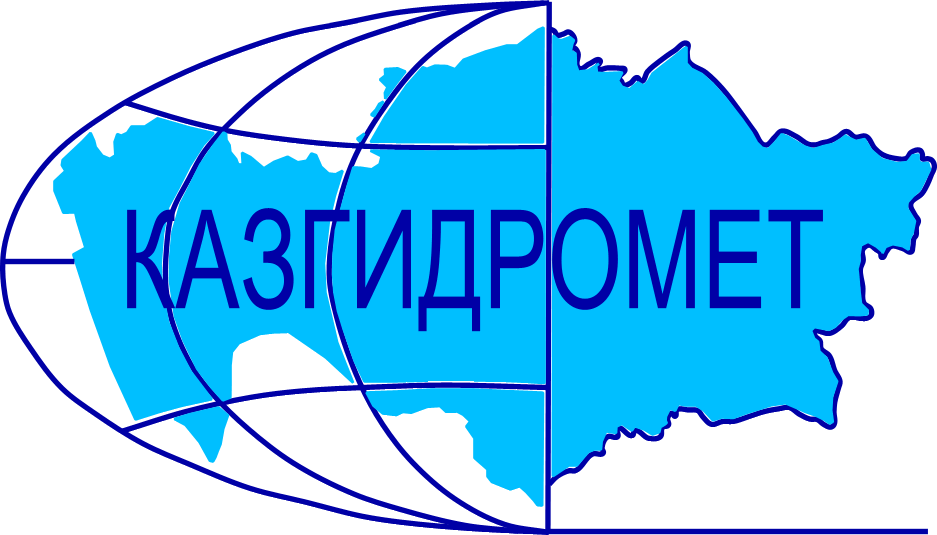 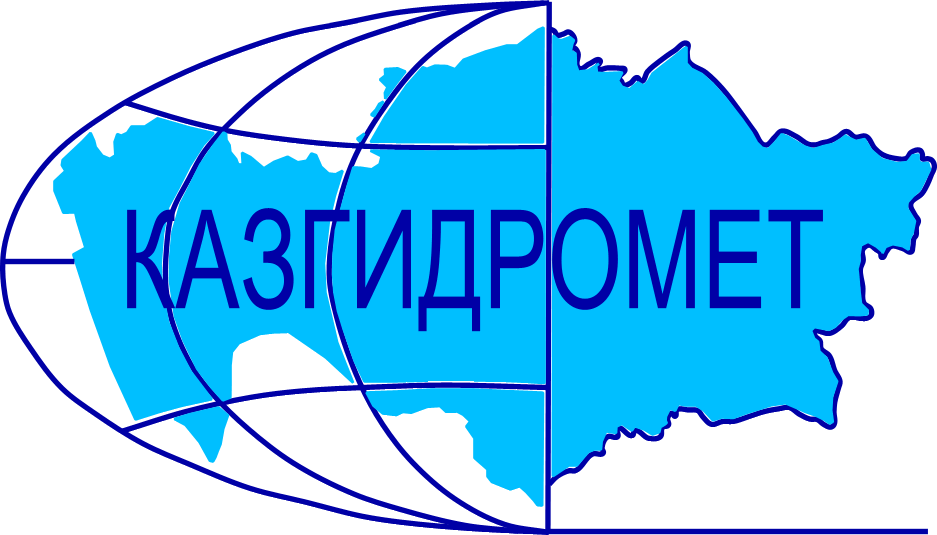 г. Уральск, ул. Жангир хана 61/1Ежедневный гидрологический бюллетень №51 Сведения о состоянии водных объектов Западно - Казахстанской области по данным гидрологического мониторинга на государственной сети наблюдений по состоянию на 8 час. 20 апреля 2024 года.Директор филиала             		                                                    Шапанов Т.К.Составила: инженер гидролог                                                                        Супалдьярова А.С.Қазақстан Республикасы Экология және табиғи ресурстар министрлігінің «Қазгидромет» шаруашылық жүргізу құқығындағы республикалық мемлекеттік кәсіпорнының Батыс Қазақстан облысы бойынша филиалыОрал қаласы, Жәңгір хан көшесі, 61/1№51 Күнделікті гидрологиялық бюллетень Мемлекеттік бақылау желісіндегі гидрологиялық мониторинг деректері бойынша  Батыс Қазақстан облысы су нысандарының 2024 жылғы 20 сәуірдегі сағат 8-гі  жай-күйі туралы мәліметтер. Филиал директоры		                                                                  Шапанов Т.К.Орындаған: инженер гидролог                                                                         Супалдьярова А.С.                                                                                                          Тел.: 8 (7112) 52-20-21Название гидрологического постаОпасный уровеньводы, смУровень воды, смИзменение уровня воды за сутки, ±смРасход воды, м³/секСостояние водного объектар.Урал – с.Январцево1250899+152931Чистор.Урал – г.Уральск 850828+34Чистор.Урал – c.Кушум850804+162348Чистор.Урал – c.Тайпак850504+91121Чистоканал Кушум- с.Кушум800813-10112Чистор.Илек – с.Чилик (Шыңғырлау)750763-4418Чистор.Шаган – с. Чувашинское1280-1300713+1616.2Чистор.Деркул – с.Таскала5202740Чистор.Деркул – с.Белес600-650239-1Чистор.Утва – с. Лубенка (Ақшат)540305-10.064Чистор.Утва – с. Кентубек700351-13.83ЧистоР.Чижа 1 – с.Чижа 16463090Чистор.Чижа 2 – с.Чижа 27805030Чистор.Куперанкаты – с.Алгабас945186-1Чистор.Шидерты  – с.Аралтобе9602320Чистор.Оленты– с.Жымпиты 490-520165-1Чистор.Бол. Узень – с.Кайынды1700513-711.9Чистор.Бол. Узень– с.Жалпактал790-820615012.8Чистор.Мал. Узень – с.Бостандык600306-21Чистор.Мал. Узень – с.Кошанколь 1200-1300471-1Чистор.Быковка– с.Чеботарево (Құрманғазы)810736-2Чистор.Рубежка – с.Рубежинское1000943+43ЧистоГидрологиялық бекеттердің атауыСудың шектік деңгейі, смСу дең-гейі,смСу деңгейі-нің тәулік ішінде өзгеруі,± смСу шығыны,  м³/секМұз жағдайы және мұздың қалыңдығы, смЖайық өз.  – Январцево ауылы1250899+152931Мұздан тазардыЖайық өз.  – Орал қаласы850828+34Мұздан тазардыЖайық өз. - Көшім ауылы850804+162348Мұздан тазардыЖайық өз.  – Тайпақ ауылы850504+91121Мұздан тазардыканал өз. - Көшім ауылы800813-10112Мұздан тазардыЕлек өз.  – Шілік ауылы (Шыңғырлау)750763-4418Мұздан тазардыШаған өз.  – Чувашинское ауылы1280-1300713+1616.2Мұздан тазардыДеркөл өз.  – Таскала ауылы5202740Мұздан тазардыДеркөл өз.  – Белес ауылы600-650239-1Мұздан тазардыУтва өз. – Лубенка ауылы (Ақшат)540305-10.064Мұздан тазардыУтва өз. –  Кентубек ауылы700351-13.83Мұздан тазарды1- Шежін өз. – 1-Шежін ауылы6463090Мұздан тазарды2- Шежін өз. – 2-Шежін ауылы7805030Мұздан тазардыКөпіраңкаты өз. – Алгабас ауылы945186-1Мұздан тазардыШідерті өз. – Аралтөбе ауылы9602320Мұздан тазардыӨлеңті өз. –  Жымпиты ауылы490-520165-1Мұздан тазардыҚараөзен өз. – Қайыңды ауылы1700513-711.9Мұздан тазардыҚараөзен өз. –Жалпақтал  ауылы790-820615012.8Мұздан тазардыСарыөзен өз.  – Бостандық ауылы600306-21Мұздан тазардыСарыөзен өз.– Қошанкөл ауылы1200-1300471-1Мұздан тазардыБыковка өз.  – Чеботарево ауылы (Құрманғазы)810736-2Мұздан тазардыРубежка өз. – Рубежинское ауылы1000943+43Мұздан тазарды